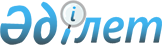 Ертіс аудандық мәслихатының шешімінің күші жойылды деп тану туралыПавлодар облысы Ертіс аудандық мәслихатының 2021 жылғы 18 қазандағы № 41-10-7 шешімі. Қазақстан Республикасының Әділет министрлігінде 2021 жылғы 27 қазанда № 24946 болып тіркелді
      Қазақстан Республикасының "Құқықтық актілер туралы" Заңының 27- бабына  сәйкес Ертіс аудандық мәслихаты ШЕШТІ:
      1. Ертіс аудандық мәслихатының "Сот шешімімен Ертіс ауданының коммуналдық меншігіне түскен болып танылған иесіз қалдықтарды басқару қағидаларын бекіту туралы" 2018 жылғы 12 қаңтардағы № 110-22-6 шешімінің (нормативтік құқықтық актілерді мемлекеттік тіркеу тізілімінде № 5844 болып тіркелген) күші жойылды деп танылсын.
      2. Осы шешім алғашқы ресми жарияланған күнінен кейін күнтізбелік он күн өткен соң қолданысқа енгізіледі.
					© 2012. Қазақстан Республикасы Әділет министрлігінің «Қазақстан Республикасының Заңнама және құқықтық ақпарат институты» ШЖҚ РМК
				
      Ертіс аудандық мәслихатының хатшысы 

Б. Шингисов
